UNIVERSIDADE FEDERAL DO RIO DE JANEIRO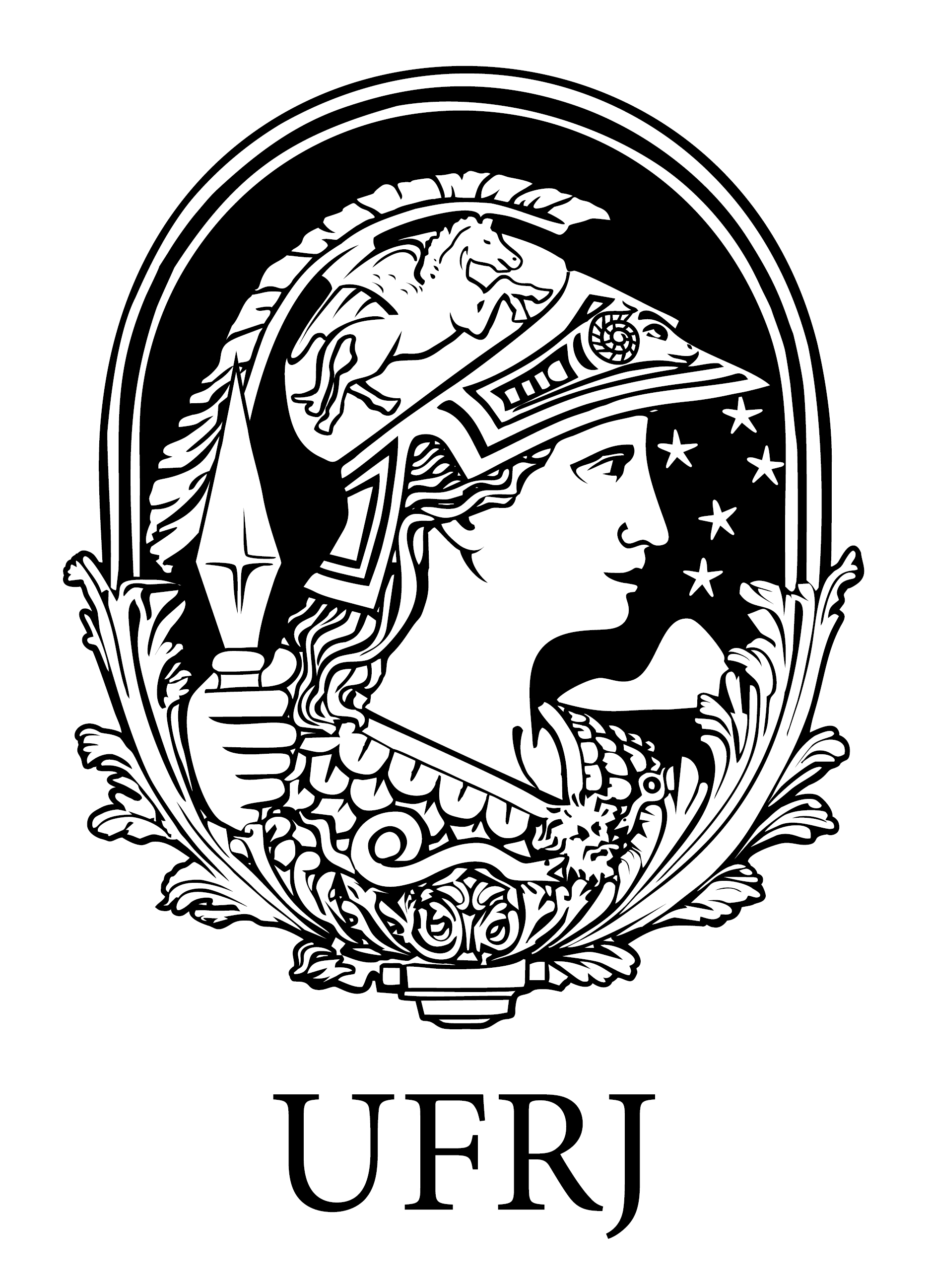 CENTRO DE FILOSOFIA E CIÊNCIAS HUMANASINSTITUTO DE PSICOLOGIAPROGRAMA DE PÓS-GRADUAÇÃO EM PSICOLOGIAFICHA DE INSCRIÇÃO:  (  ) Mestrado    (  ) Doutorado1. Nome completo:1. Nome completo:1. Nome completo:1. Nome completo:1. Nome completo:1. Nome completo:Número da inscrição2. Endereço completo: (incluindo CEP)2. Endereço completo: (incluindo CEP)2. Endereço completo: (incluindo CEP)2. Endereço completo: (incluindo CEP)2. Endereço completo: (incluindo CEP)2. Endereço completo: (incluindo CEP)2. Endereço completo: (incluindo CEP)3. Telefone(s):3. Telefone(s):3.1. E-mail:3.1. E-mail:3.1. E-mail:3.1. E-mail:3.1. E-mail:4 RG:___________________ 4.1 data da emissão: __________5.2 – Órgão emissor: ___________________________4 RG:___________________ 4.1 data da emissão: __________5.2 – Órgão emissor: ___________________________4 RG:___________________ 4.1 data da emissão: __________5.2 – Órgão emissor: ___________________________4 RG:___________________ 4.1 data da emissão: __________5.2 – Órgão emissor: ___________________________4 RG:___________________ 4.1 data da emissão: __________5.2 – Órgão emissor: ___________________________5. CPF:  ____________________________________5. CPF:  ____________________________________6. Nascimento (dd/mm/aaaa): _____________________6. Nascimento (dd/mm/aaaa): _____________________6. Nascimento (dd/mm/aaaa): _____________________6. Nascimento (dd/mm/aaaa): _____________________7. Nacionalidade:__________________________7. Nacionalidade:__________________________7. Nacionalidade:__________________________8. Vínculo empregatício: (    ) Não	(    ) Sim        9.1. Data de Admissão: __________________________9. Empresa:____________________________________________________________________________________ 9.2 Cargo/função: _______________________________8. Vínculo empregatício: (    ) Não	(    ) Sim        9.1. Data de Admissão: __________________________9. Empresa:____________________________________________________________________________________ 9.2 Cargo/função: _______________________________8. Vínculo empregatício: (    ) Não	(    ) Sim        9.1. Data de Admissão: __________________________9. Empresa:____________________________________________________________________________________ 9.2 Cargo/função: _______________________________8. Vínculo empregatício: (    ) Não	(    ) Sim        9.1. Data de Admissão: __________________________9. Empresa:____________________________________________________________________________________ 9.2 Cargo/função: _______________________________8. Vínculo empregatício: (    ) Não	(    ) Sim        9.1. Data de Admissão: __________________________9. Empresa:____________________________________________________________________________________ 9.2 Cargo/função: _______________________________8. Vínculo empregatício: (    ) Não	(    ) Sim        9.1. Data de Admissão: __________________________9. Empresa:____________________________________________________________________________________ 9.2 Cargo/função: _______________________________8. Vínculo empregatício: (    ) Não	(    ) Sim        9.1. Data de Admissão: __________________________9. Empresa:____________________________________________________________________________________ 9.2 Cargo/função: _______________________________10. Informações sobre a formação acadêmica:10.1. Curso de graduação: _________________________________________________________________________10.2. Instituição:_________________________________________________ 10.3- Ano de conclusão:____________10. Informações sobre a formação acadêmica:10.1. Curso de graduação: _________________________________________________________________________10.2. Instituição:_________________________________________________ 10.3- Ano de conclusão:____________10. Informações sobre a formação acadêmica:10.1. Curso de graduação: _________________________________________________________________________10.2. Instituição:_________________________________________________ 10.3- Ano de conclusão:____________10. Informações sobre a formação acadêmica:10.1. Curso de graduação: _________________________________________________________________________10.2. Instituição:_________________________________________________ 10.3- Ano de conclusão:____________10. Informações sobre a formação acadêmica:10.1. Curso de graduação: _________________________________________________________________________10.2. Instituição:_________________________________________________ 10.3- Ano de conclusão:____________10. Informações sobre a formação acadêmica:10.1. Curso de graduação: _________________________________________________________________________10.2. Instituição:_________________________________________________ 10.3- Ano de conclusão:____________10. Informações sobre a formação acadêmica:10.1. Curso de graduação: _________________________________________________________________________10.2. Instituição:_________________________________________________ 10.3- Ano de conclusão:____________11. Informações sobre a formação acadêmica:11.1 – Curso mestrado _____________________________________________________________________________11.2 – Instituição __________________________________________________ 11.3 – Ano de conclusão: __________11. Informações sobre a formação acadêmica:11.1 – Curso mestrado _____________________________________________________________________________11.2 – Instituição __________________________________________________ 11.3 – Ano de conclusão: __________11. Informações sobre a formação acadêmica:11.1 – Curso mestrado _____________________________________________________________________________11.2 – Instituição __________________________________________________ 11.3 – Ano de conclusão: __________11. Informações sobre a formação acadêmica:11.1 – Curso mestrado _____________________________________________________________________________11.2 – Instituição __________________________________________________ 11.3 – Ano de conclusão: __________11. Informações sobre a formação acadêmica:11.1 – Curso mestrado _____________________________________________________________________________11.2 – Instituição __________________________________________________ 11.3 – Ano de conclusão: __________11. Informações sobre a formação acadêmica:11.1 – Curso mestrado _____________________________________________________________________________11.2 – Instituição __________________________________________________ 11.3 – Ano de conclusão: __________11. Informações sobre a formação acadêmica:11.1 – Curso mestrado _____________________________________________________________________________11.2 – Instituição __________________________________________________ 11.3 – Ano de conclusão: __________12 – Vaga de Concorrência(    ) Universal   (    ) Cota(  ) Optante transexual   (  ) Optante travesti   (  ) Optante Portador de deficiência(  ) Optante negro   (  ) Optante indígena (  ) Optante transexual   (  ) Optante travesti   (  ) Optante Portador de deficiência(  ) Optante negro   (  ) Optante indígena (  ) Optante transexual   (  ) Optante travesti   (  ) Optante Portador de deficiência(  ) Optante negro   (  ) Optante indígena (  ) Optante transexual   (  ) Optante travesti   (  ) Optante Portador de deficiência(  ) Optante negro   (  ) Optante indígena (  ) Optante transexual   (  ) Optante travesti   (  ) Optante Portador de deficiência(  ) Optante negro   (  ) Optante indígena (  ) Optante transexual   (  ) Optante travesti   (  ) Optante Portador de deficiência(  ) Optante negro   (  ) Optante indígena 13. Linha de Pesquisa desejada:(   ) Cognição e Subjetividade(   ) Processos Psicossociais, históricos e coletivos(   ) Subjetividade, cultura e práticas clínicas13. Linha de Pesquisa desejada:(   ) Cognição e Subjetividade(   ) Processos Psicossociais, históricos e coletivos(   ) Subjetividade, cultura e práticas clínicas13. Linha de Pesquisa desejada:(   ) Cognição e Subjetividade(   ) Processos Psicossociais, históricos e coletivos(   ) Subjetividade, cultura e práticas clínicas14 Orientador pretendido:    _____________________________________14 Orientador pretendido:    _____________________________________14 Orientador pretendido:    _____________________________________14 Orientador pretendido:    _____________________________________(    ) Declaro estar ciente de todos os critérios e normas de seleção estabelecidos e divulgados no Edital PPGP nº ____/____ (mestrado) do Programa de Pós-Graduação em Psicologia da Universidade Federal do Rio de Janeiro.(    ) Declaro estar ciente de todos os critérios e normas de seleção estabelecidos e divulgados no Edital PPGP nº ____/____ (mestrado) do Programa de Pós-Graduação em Psicologia da Universidade Federal do Rio de Janeiro.(    ) Declaro estar ciente de todos os critérios e normas de seleção estabelecidos e divulgados no Edital PPGP nº ____/____ (mestrado) do Programa de Pós-Graduação em Psicologia da Universidade Federal do Rio de Janeiro.(    ) Declaro estar ciente de todos os critérios e normas de seleção estabelecidos e divulgados no Edital PPGP nº ____/____ (mestrado) do Programa de Pós-Graduação em Psicologia da Universidade Federal do Rio de Janeiro.(    ) Declaro estar ciente de todos os critérios e normas de seleção estabelecidos e divulgados no Edital PPGP nº ____/____ (mestrado) do Programa de Pós-Graduação em Psicologia da Universidade Federal do Rio de Janeiro.(    ) Declaro estar ciente de todos os critérios e normas de seleção estabelecidos e divulgados no Edital PPGP nº ____/____ (mestrado) do Programa de Pós-Graduação em Psicologia da Universidade Federal do Rio de Janeiro.(    ) Declaro estar ciente de todos os critérios e normas de seleção estabelecidos e divulgados no Edital PPGP nº ____/____ (mestrado) do Programa de Pós-Graduação em Psicologia da Universidade Federal do Rio de Janeiro.(    ) Declaro estar ciente de todos os critérios e normas de seleção estabelecidos e divulgados no Edital PPGP nº ____/____ (doutorado) do Programa de Pós-Graduação em Psicologia da Universidade Federal do Rio de Janeiro.(    ) Declaro estar ciente de todos os critérios e normas de seleção estabelecidos e divulgados no Edital PPGP nº ____/____ (doutorado) do Programa de Pós-Graduação em Psicologia da Universidade Federal do Rio de Janeiro.(    ) Declaro estar ciente de todos os critérios e normas de seleção estabelecidos e divulgados no Edital PPGP nº ____/____ (doutorado) do Programa de Pós-Graduação em Psicologia da Universidade Federal do Rio de Janeiro.(    ) Declaro estar ciente de todos os critérios e normas de seleção estabelecidos e divulgados no Edital PPGP nº ____/____ (doutorado) do Programa de Pós-Graduação em Psicologia da Universidade Federal do Rio de Janeiro.(    ) Declaro estar ciente de todos os critérios e normas de seleção estabelecidos e divulgados no Edital PPGP nº ____/____ (doutorado) do Programa de Pós-Graduação em Psicologia da Universidade Federal do Rio de Janeiro.(    ) Declaro estar ciente de todos os critérios e normas de seleção estabelecidos e divulgados no Edital PPGP nº ____/____ (doutorado) do Programa de Pós-Graduação em Psicologia da Universidade Federal do Rio de Janeiro.(    ) Declaro estar ciente de todos os critérios e normas de seleção estabelecidos e divulgados no Edital PPGP nº ____/____ (doutorado) do Programa de Pós-Graduação em Psicologia da Universidade Federal do Rio de Janeiro.(    ) Declaro para os devidos fins de submissão ao Processo Seletivo do Programa de Pós-Graduação em Psicologia do Instituto de Psicologia da UFRJ, que estou ciente de que só poderei realizar minha matrícula neste Programa mediante a apresentação do seguinte documento até o dia 06 de março de 2021.1. Como candidato ao curso de mestrado devo apresentar o diploma de graduação ou o certificado de conclusão do curso de graduação.2. Como candidato ao curso de doutorado devo apresentar o diploma de mestrado ou a ata de defesa de dissertação atestando sua aprovação.(    ) Declaro para os devidos fins de submissão ao Processo Seletivo do Programa de Pós-Graduação em Psicologia do Instituto de Psicologia da UFRJ, que estou ciente de que só poderei realizar minha matrícula neste Programa mediante a apresentação do seguinte documento até o dia 06 de março de 2021.1. Como candidato ao curso de mestrado devo apresentar o diploma de graduação ou o certificado de conclusão do curso de graduação.2. Como candidato ao curso de doutorado devo apresentar o diploma de mestrado ou a ata de defesa de dissertação atestando sua aprovação.(    ) Declaro para os devidos fins de submissão ao Processo Seletivo do Programa de Pós-Graduação em Psicologia do Instituto de Psicologia da UFRJ, que estou ciente de que só poderei realizar minha matrícula neste Programa mediante a apresentação do seguinte documento até o dia 06 de março de 2021.1. Como candidato ao curso de mestrado devo apresentar o diploma de graduação ou o certificado de conclusão do curso de graduação.2. Como candidato ao curso de doutorado devo apresentar o diploma de mestrado ou a ata de defesa de dissertação atestando sua aprovação.(    ) Declaro para os devidos fins de submissão ao Processo Seletivo do Programa de Pós-Graduação em Psicologia do Instituto de Psicologia da UFRJ, que estou ciente de que só poderei realizar minha matrícula neste Programa mediante a apresentação do seguinte documento até o dia 06 de março de 2021.1. Como candidato ao curso de mestrado devo apresentar o diploma de graduação ou o certificado de conclusão do curso de graduação.2. Como candidato ao curso de doutorado devo apresentar o diploma de mestrado ou a ata de defesa de dissertação atestando sua aprovação.(    ) Declaro para os devidos fins de submissão ao Processo Seletivo do Programa de Pós-Graduação em Psicologia do Instituto de Psicologia da UFRJ, que estou ciente de que só poderei realizar minha matrícula neste Programa mediante a apresentação do seguinte documento até o dia 06 de março de 2021.1. Como candidato ao curso de mestrado devo apresentar o diploma de graduação ou o certificado de conclusão do curso de graduação.2. Como candidato ao curso de doutorado devo apresentar o diploma de mestrado ou a ata de defesa de dissertação atestando sua aprovação.(    ) Declaro para os devidos fins de submissão ao Processo Seletivo do Programa de Pós-Graduação em Psicologia do Instituto de Psicologia da UFRJ, que estou ciente de que só poderei realizar minha matrícula neste Programa mediante a apresentação do seguinte documento até o dia 06 de março de 2021.1. Como candidato ao curso de mestrado devo apresentar o diploma de graduação ou o certificado de conclusão do curso de graduação.2. Como candidato ao curso de doutorado devo apresentar o diploma de mestrado ou a ata de defesa de dissertação atestando sua aprovação.(    ) Declaro para os devidos fins de submissão ao Processo Seletivo do Programa de Pós-Graduação em Psicologia do Instituto de Psicologia da UFRJ, que estou ciente de que só poderei realizar minha matrícula neste Programa mediante a apresentação do seguinte documento até o dia 06 de março de 2021.1. Como candidato ao curso de mestrado devo apresentar o diploma de graduação ou o certificado de conclusão do curso de graduação.2. Como candidato ao curso de doutorado devo apresentar o diploma de mestrado ou a ata de defesa de dissertação atestando sua aprovação.(    ) Declaro estar ciente que meu ingresso no Programa de Pós-Graduação em Psicologia, está condicionado a aprovação na prova de proficiência em língua estrangeira que se realizará em noventa dias após a realização das aulas presenciais.(    ) Declaro estar ciente que meu ingresso no Programa de Pós-Graduação em Psicologia, está condicionado a aprovação na prova de proficiência em língua estrangeira que se realizará em noventa dias após a realização das aulas presenciais.(    ) Declaro estar ciente que meu ingresso no Programa de Pós-Graduação em Psicologia, está condicionado a aprovação na prova de proficiência em língua estrangeira que se realizará em noventa dias após a realização das aulas presenciais.(    ) Declaro estar ciente que meu ingresso no Programa de Pós-Graduação em Psicologia, está condicionado a aprovação na prova de proficiência em língua estrangeira que se realizará em noventa dias após a realização das aulas presenciais.(    ) Declaro estar ciente que meu ingresso no Programa de Pós-Graduação em Psicologia, está condicionado a aprovação na prova de proficiência em língua estrangeira que se realizará em noventa dias após a realização das aulas presenciais.(    ) Declaro estar ciente que meu ingresso no Programa de Pós-Graduação em Psicologia, está condicionado a aprovação na prova de proficiência em língua estrangeira que se realizará em noventa dias após a realização das aulas presenciais.(    ) Declaro estar ciente que meu ingresso no Programa de Pós-Graduação em Psicologia, está condicionado a aprovação na prova de proficiência em língua estrangeira que se realizará em noventa dias após a realização das aulas presenciais.Documentos anexados para inscriçãoAnteprojeto (  )MemorialCurrículo (  )Histórico escolar graduação (  ) Diploma graduação (  )Histórico escolar mestrado (  )Diploma mestrado (  )Identidade (  )CPF (  )